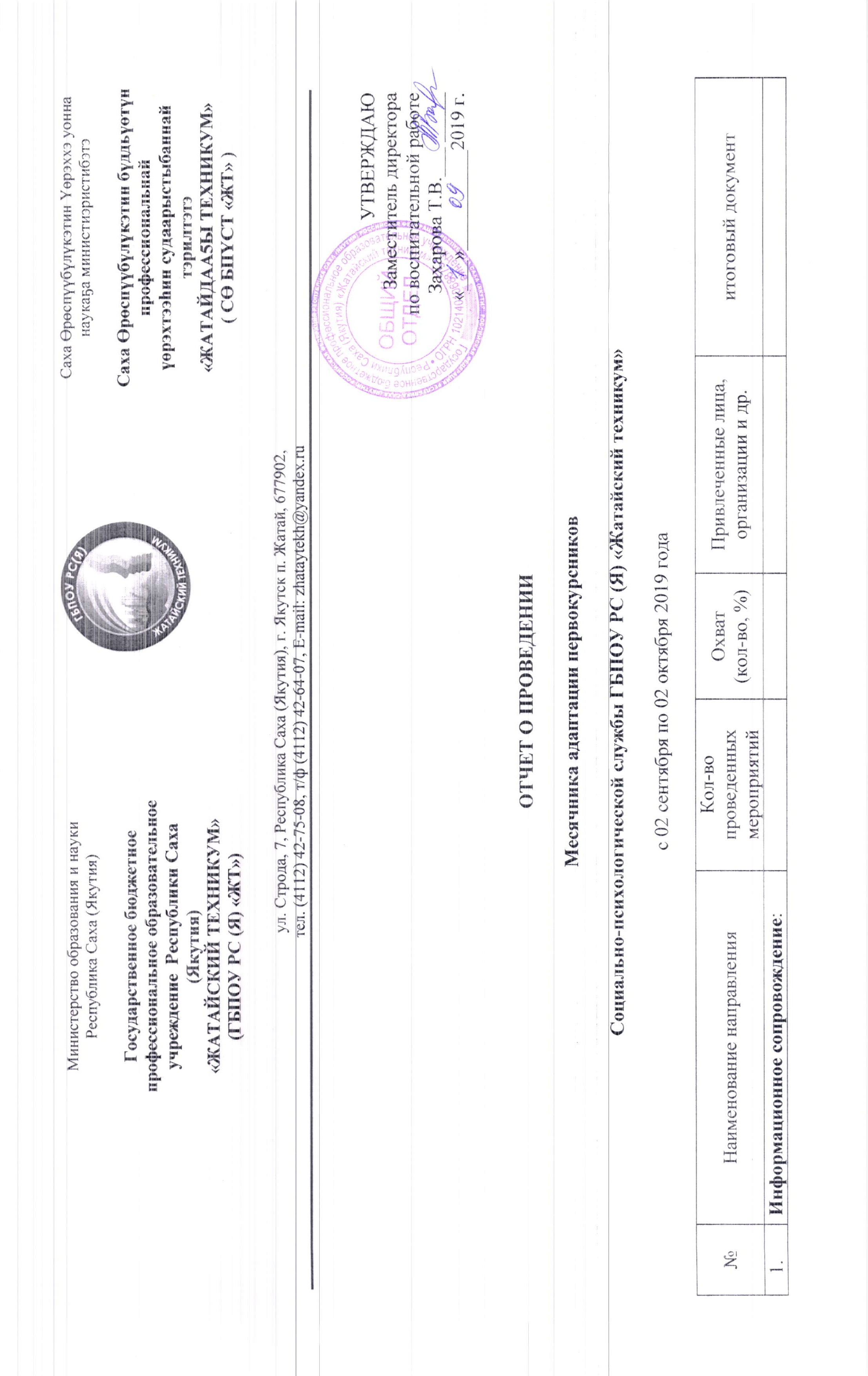 Промежуточные показатели эффективности:Доля отчисленных первокурсников от общего числа первокурсников за отчетный период ______0_______ (___0___%).Из них несовершеннолетних __0__(_0__%).Доля первокурсников, вовлеченных во внеучебную занятость за отчетный период     205  (____66__%). Из них несовершеннолетних __205__(_66__%).Доля первокурсников, имеющих дисциплинарные взыскания за отчетный период ______5_______ (__2_ %). Из них несовершеннолетних __5__(__2_%).Численность обучающихся, вовлеченных в деятельность общественных объединений __волонтеры-25_____________(____3___%).из них несовершеннолетних _14___(_8__%).Доля студентов, вовлеченных в добровольческую деятельность _ДНД-10____(_2__%).. Из них несовершеннолетних __0__(__0_%).Доля студентов, задействованных в мероприятиях по вовлечению в творческую деятельность _____96______(__31_%). Из них несовершеннолетних __96__(_31__%).Доля студентов, вовлеченных в студенческое общественное движение______50____(_6__%). Из них несовершеннолетних __13__(_8__%).«__»___________2019 г.                                Мастер ПО            _____________(________________)ФИО                                                                    Классный руководитель___________(________________)ФИОФорма 3Контингент первокурсников ГБПОУ РС(Я) «Жатайский техникум»На 10 сентября 2019 годана 02 октября 2019  годаДолжность ответственного лица: _________________________ И.О. Фамилия1.1.Размещение на сайте о проведении мероприятий. Распространение наглядной агитации. Выпуск информационного буклета 10 советов психолога «Как улучшить взаимоотношения со своим ребенком»В течение месячникаПреподаватель р/я и литературы Бандерова С.Г., СПС,Выпуск новостей на сайте, соц.сети «Инстаграмм»1.2Ведение на сайте странички психолога, социального педагога.11.3Информирование о телефонах доверияПо расписанию100%Обучающиеся, кураторыКураторские часы1.4Организация тематических выставок, газет техникума прошлых лет1Обучающиеся, кураторы, библиотекарьОрганизация учебного процесса:2.1Ознакомление с уставом техникума, общежития667,6% (169)Родители, законные представители, обучающиесяИнструктажи, доверенности законных представителей2.2Проведение инструктажей по Ознакомление с уставом техникума (о правилах б/з, т/б о запрете курения в общественных местах, о распитие алкогольных напитков  и наркотических веществ,667,6% (169)Обучающиеся, законные представителиИнструктажи 2.3Контроль за посещаемостью группы рискаЕжедневно 100%Обучающиеся группы риска, кураторы, СПССправка2.4Организация индивидуальных консультаций обучающихся группы риска1050%(21)Обучающиеся, СПССправка 2.5Проведение библиотечных уроков1Обучающиеся, кураторы, библиотекарьСправка Организация воспитательной деятельности:3.1Участие во Всероссийской акции «Кросс Нации – 2019»1100%СПС3.2Открытие спартакиады техникума посвященный «Международному дню спорта»1100%Зам.директора по ВР, рук.физвоспитания, зав.ДО, педагог организатор, СПСРазработка сценария, фото, информация на сайте, соц.сети «Инстаграмм»3.3Организация досуговой занятости детей сирот и детей сирот оставшихся безпопечения родителей (секции, кружки)136%Обучающиеся, кураторы, СПССправка 3.4Дежурство в общежитии9100%СПСЗаполнение журналов3.5Организация общего родительского собрания114%(105)Директор, зам.директора по ВР, кураторы, родители, СПСПротокол собрания3.6Совместное собрание с участием сотрудников ПДН для проживающих в общежитии для 1 курсовВовлечение запись на кружки и секции295% (86)СПС, Инспектор ПДН Алексеев А.С., инспектор ПДН Гоголева Н.М. ОП «Жатайский» МУ МВДПротокол собрания3.7Организация собрания для законных представителей, опекунов детей-сирот, и детей оставшихся без попечения родителей (о дополнительных гарантиях по социальной поддержке детей-сирот, и детей оставшихся без попечения родителей) разъяснение ФЗ №159 по соцвыплатам262%(33)Зам.директора по ВР, кураторы, законные представители, СПСПротокол собрания3.8День первокурсника1100%Обучающиеся, преподаватели, родителиРазработка мероприятия, фото, информация на сайте3.9Организация работы с представителями органов системы профилактики: ОП ГО «Жатай», ДК Маяк, ОП СВЛУ РС(Я) на транспорте, отдел молодежи ГО Жатай, опека и попечительство ГО ЖатайПостоянно по совместным планамЗам.директора по ВР, СПСУтверждение совместных планов по проведению мероприятий по профилактике правонарушений и формирование законопослушного поведения3.10Работа совета профилактики, рассмотрение обучающихся по заселению -2 1Члены состава СППротокол СП3.11Работа Поста ЗОЖ. Согласование плана работы с наркоконтролемВ течение месяцаЧлены ПЗОЖПротокол Социально-психологическое сопровождение:4.1.Адаптационный тренинги для обучающихся 1 курсов на командообразование и сплочение в группах961% (167)Обучающиеся 1 курсов, кураторысоздание благоприятной эмоциональной атмосферы принятия и доверительности в общении; знакомство обучающихся друг с другом; установление правил работы в группе, научиться снимать барьер на проявление чувств и эмоций.4.2Проведение диагностики: - на определение уровня тревожности- по выявлению буллинга в группе414%(26)Обучающиеся 1 курса, СПССправка 4.3.Проведение в общежитии мероприятия «Вечер дружбы» на сплочение коллектива180% Обучающиеся проживающие в общежитии, кураторы, СПС, инспектор ПДН ОП «Жатайский»Знакомство и сплочение проживающих в общежитии4.4Организация рейдов в общежитии, места проживания несовершеннолетних18СПС, кураторы, родителиГрафик, акт составления жилищно-бытовых условий4.5Индивидуальные консультации217% (21)Обучающиеся Справка 4.6Составление социального паспорта групп, техникума, списка группы риска, заполнения ИПРв течение месяца Обучающиеся группы риска, кураторы, СПСИПР, соцпаспорт4.7Информирование о телефонах доверияВ течение месяца34,5%(105)СПС, кураторы, воспитатели общежитияКураторские часы4.8Составление базы данных студентов по категориям КДН, ПДН, УФСИН42%(14)Обучающиеся, СПСБанк данных4.9Формирование банка детей группы риска (дети-сироты, и дети оставшиеся без попечения родителей)516% (39)Обучающиеся, СПС кураторы, законные представителиСоставление ИПР4.10.Оформление справок №521-ОД, для получения  социальной стипендии.108%(24)Обучающиеся, социальные педагогиСписок детей, получающих социальную стипендию4.11Оформление справок №50-ОД для получения компенсации питания.108%(25)Обучающиеся, социальные педагогиСписок малообеспеченных5.Привлечение студенческого самоуправления5.1Проведение физкультурно-спортивных мероприятий и культурно-массовых мероприятийВ течение месяцаКураторы, спортивные секторы, обучающиеся5.2Проведение Дня первокурсника1100%Самоуправление, обучающиеся, кураторы, СПС, педагог организаторСценарий 6.Организация жилищно-бытовых условий в общежитии и на дому6.1Ознакомление с правилами проживания в общежитии. Проведение рейдов, встречи и беседыПри заселении90СПС, обучающиесяСправка 6.2Визитирование на дому и в общежитии18СПС, кураторы, родителиСоставление акта жилищно-бытовых условий6.3Индивидуальная работа по инклюзии в группах ММ11, ММ21, ММ31.4СПС, кураторыИПРВСЕГО:№Общее количество обучающихсяОбщее количество первокурсниковИз них несовершеннолетнихИз них сиротИз них инвалидовиз них состоящих на учете (КДН, ПДН)из них, состоящих в группе рискаиз них, имеющих судимостьКол-во заселенных в общежитиеКол-во нуждающихся в общежитии7983061793916КДН-0, ПДН-1, УФСИН-14119090